UYGUNDUR......./....../20…Anabilim Dalı Başkanı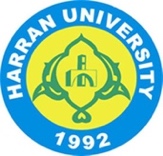 T.C.HARRAN ÜNİVERSİTESİSAĞLIK BİLİMLERİ ENSTİTÜSÜ MÜDÜRLÜĞÜEnstitünüzün ….................................... Anabilim Dalı, …………………..Bilim Dalı Doktora programında hazırlamış olduğum “........................................................................................................................................................………………………………………………………………………………………………………”  konulu tezimi  teslim etmek istiyorum. ...../...../201..                                                                                                                                                                                  Öğrencinin                                                                                                                                           Adı-Soyadı                                                                                                                                               İmzası........................................................... ANABİLİM DALI BAŞKANLIĞINADanışmanı bulunduğum….............................................. Anabilim Dalı, …………………..programı Doktora Öğrencisi ……………………...................’ın tezini teslim etmiştir. Öğrencinin tez savunmasına girebilmesi için “doktora tez konusu ya da alanı ile ilgili olmak koşuluyla ulusal veya uluslararası indekslerde taranan dergilerde en az bir makale yayımlamış olma veya yayına kabul edilmiş yayını” ektedir. Öğrenci doktora eğitimi boyunca en az üç tez izleme komitesi raporunda başarılıdır. Adı geçen öğrencinin tez savunmasına alınabilmesi hususunda;                Gereğini arz ederim.    ...../...../201..                                                                                                                                                                                                                                    .................................................                                                                                                                                               Danışman-İmzaTez Savunma Sınavı Tarih ve Saati:………………………………………………………………Asıl Üyeler:Görev Yeri:1. Danışman: .......................................................................................................................................2. Üye          : .........................................................................................................................................................3. Üye          : .........................................................................................................................................................4. Üye           : (Kurum Dışı)5. Üye           : (Kurum Dışı)Yedek Üyeler:1. Üye          : (Kurum Dışı)..................................................................................................................................2. Üye          : .......................................................................................................................................................